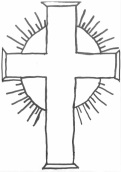 Davenham Church of England Primary School“Working Together, Playing Together, Serving God and Serving Others”These dates may need to change at short noticeTERM DATES 2022 – 2023FAMILY SERVICES (FS) AND COME AND JOIN US (CJU)To reduce the amount of time parents have to take off work, we have put Family Service and Come and Join Us on the same day. Family Service will be at 1.30pm followed by tea and coffee. Come and Join Us will start at 2.00pm and end at 3.00pm. Parents are welcome to join both events or either one. OUTDOOR LEARNING DAYS (all in an afternoon) Additional days may be added by class teachers. On these days, children should come in outdoor clothes and bring a pair of wellies/ outdoor shoes. PARENTS EVENINGSCHURCH SERVICES Church Services will rotate each year so that parents have the opportunity to attend all services during their child’s time in school. All children attend every service. AUTUMN TERM SPRING TERMSUMMER TERMAutumn 1Autumn 2Spring 1Spring 2Summer 1Summer 2Teaching days OpenMon 5 Sep Mon 31 Oct Weds 4  Jan Mon 27 FebMon 17 AprilMon 5 JuneCloseFri 21 OctFri 16 DecFri 17 FebFri 31 March Fri 26 MayWeds 19 July No of teaching days 353533 2529(Bank Hol Mon 1 May) 33190 daysINSET DAYS Thurs 1 Sep, Fri 2 Sep Tues 3JanThurs 20 and Fri 21 July 5 daysTotal195 days ClassFSFSFSLONDONFri 16 Sep Fri 13 Jan xGREENFri 23 SepFri 20  Jan Fri 24 March (Y5 only)HARTFORDFri 4 Nov Fri 27 Jan Fri 21 April   MOUNT PLEASANTFri 7 Oct  Fri 3 Feb Fri 28 April MEREFri 14 Oct Fri 10 Feb Fri 5 May PAVILIONSFri 30 Sep  Fri 17 Feb  Fri 19 May EATONFri 11 Nov Fri 3 March Fri 9 June FIRTHFIELDSFri 18 NovFri 10 March Fri 16 June  FOUNTAINFri 25 Nov Fri 17 March Fri 23 June OAKS AND JACKFri 30 June LONDONMon 10 OctMon 6 MarchMon 5 JuneGREENTues 11 OctTues 7 MarchTues 6 JuneHARTFORDWeds 12 OctWeds 8 MarchWeds 7 JunePAVILIONSMon 31 Oct Mon 20 MarchMon 12 JuneMERE Tues 1 NovTues 21 MarchTues 13 JuneMOUNT PLEASANTWeds 2 NovWeds 22 MarchWeds 14 JuneEATONMon 14 NovMon 17 AprilMon 26 JuneFIRTHFIELDSTues 15 NovTues 18 AprilTues 27 JuneFOUNTAIN Weds 16 NovWeds 19 AprilWeds 28 JuneJACK AND OAKS Tues 18 OctTues 14 MarchMon 19 June AUTUMNSPRINGSUMMER Week beginning 28 Nov Week beginning 27 March Wednesday 12 July Friday 21 Oct 2022Harvest Festival at church   Year 3 and 4 Parents Friday 16 Dec 2022Christingle Service at churchYear 5 and 6 ParentsFriday 31 March 2023Easter Service at church Rec, Year 1 and Year 2 Parents  Wednesday 19 July 2023 Year 6 Leavers Service (ONLY FOR YEAR 6 PARENTS) DateTimeEvent Thursday 1 and Friday 2 SepINSET DAYSMonday 5 Sep9.00amSchool opens Monday 12 Sep7.00pm FODS AGM Tuesday 13 Sep7.30pm Parent Council AGM Monday 19 Sep 7.00pm Show round for new Reception starters 2023 Sunday 25 Sep11.00am Education Sunday Service at St Wilfrid’s Tuesday 27 Sep 7.00pm Show round for new Reception starters 2023 Thursday 6 Oct 7.00pm Show round for new Reception starters 2023Friday 21 Oct1.30 pm  Harvest Festival at church    School Closes All children and Year 3 and 4 Parents HALF TERMHALF TERMMonday 31 Oct 9.00amSchool Opens Monday 7 Nov Photos - Individual and Sibling Monday 7 Nov 7.00pm FODS Tuesday 8 Nov 7.30pm Parent Council Friday 18 Nov 7.00pmFashion n Fizz Night Tuesday 6 Dec9.30am1.45pmKS1 Nativity at school (YEAR 1 PARENTS AND GRANDPARENTS) Wednesday 7 Dec 9.30am1.45pm KS1 Nativity at school (YEAR 2 PARENTS AND GRANDPARENTS) Monday 12 December 1.00pm 2.15pm Reception Nativity Grandparents Reception Nativity Parents and Carers Tuesday 13 December Reception and Ks1 Christmas LunchWednesday 14 Dec10.00amPanto CinderellaWhole School Thursday 15 DecKs2 Christmas LunchFriday 16 Dec1.30pm Christingle Service at churchAll children and Year 5 and 6 Parents School ClosesTuesday 3 Jan INSET DAY Wednesday 4 Jan 9.00 am School Opens 	Monday 9 Jan 7.00pm FODS Tuesday 10 Jan 7.30pm Parent Council Thursday 12 Jan 7.00pm SATS Talk Year 6 Parents Friday 17 FebruarySchool closesHALF TERMHALF TERMMonday 27 February School opens Monday 6 March 7.00pm FODS Tuesday 7 March 7.30pm Parent Council Monday 13 March Class Photos and Year 6 Play Photo Wednesday 22 and Thursday 23 March Year 6 Play Friday 31 March 1.30pmEaster Service at church All children and Rec, Year 1 and Year 2 Parents School Closes  Monday 17 AprilSchool opensMonday 24 April 7.00pm FODS Tuesday 25 April 7.30pm Parent Council Monday 1 May Bank Holiday Monday 8 May- Thursday 11 MayKS2 SATS Week Wednesday 10 May 1.15pm Reception Sports Day Thursday 11 May1.15pmYear 6 Sports Day Friday 12 May Year 1 and 2 Sports Day (9.15 am)Years 3 ,4 and 5 Sports Day (1.15pm)Friday 26 MaySchool closesHALF TERMHALF TERMMonday 5 JuneSchool Opens Monday 12 June 7.00pm FODS Tuesday 13 June 7.30pm Parent Council Wednesday 19 July1.15pm Year 6 Leavers Service (ONLY FOR YEAR 6 PARENTS) School closesThursday 20 and Friday 21 July INSET DAYS 